Read Daniel 2:46-49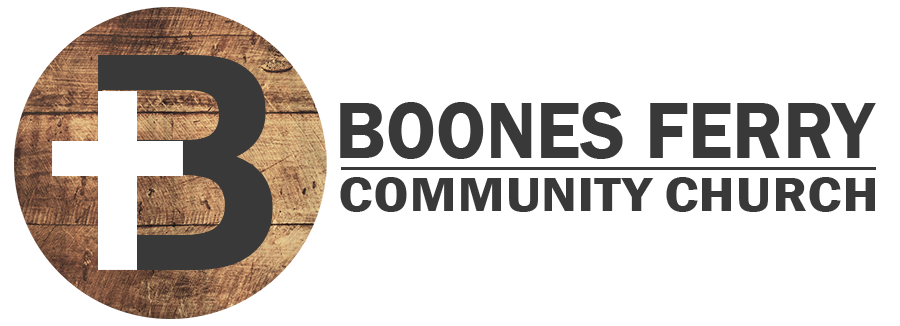 1. What did you learn from the sermon? 2. Do you see any evidence in this passage alone that Nebuchadnezzar is not truly repentant in his worship of God? Please explain. 3. Read Daniel 4:37. Nebuchadnezzar finally confesses God's power to humble the prideful. How does this encourage/convict you personally as well as give you hope for others? 4. Can you think of other biblical stories in which uncompromising faithfulness to the Lord led to promotions? Are vocational success and faithfulness related positively? Use Scripture to defend your answer. 5. Read Daniel 1:20. Daniel's companions were also 10 times better than the others, yet they did not get promoted without Daniel's direct request. What principles about God's blessing could you draw out from this? 6. Find scriptures that link faithfulness and obedience to greater health and wealth. How do these verses apply to your life today? How do they get misused by well known preachers? 7. How could you share the favor and blessing that God has given you with others in your life? Prayer Focus: Let's pray that we would remember that our blessings are designed to be shared.